Übersicht über die Termine der Deilinghofener Grundschule 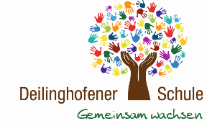 für das 2. Halbjahr im Schuljahr 2019/2020Termine im JanuarTermine im JanuarTermine im JanuarMontag24.01.20Puppentheater für die Klassen 1a+1bFreitag31.01.20Zeugnisausgabe Jahrgang 3 und 4, regulärer StundenplanFreitag31.01.20Ehrung „Goldenes Kehrblech“Termine im FebruarTermine im FebruarTermine im FebruarMontag03.02.20DeiKiKoDienstag04.02.20Waffeltag (4. Jahrgang)Mittwoch 05.02.20Talentsichtung Klasse 3a+3bDonnerstag06.02.20Gottesdienst für die 3. + 4. SchuljahreFreitag07.02.202. Runde MathematikwettbewerbDonnerstag20.02.20Karnevalsfeier von der 1.-4.Std.Musikschule findet stattFreitag und Rosenmontag21.02.2024.02.20Schulfrei – bewegliche FerientageOGS (Brabeckschule)Termine im MärzTermine im MärzTermine im MärzDienstag03.03.2020Waffeltag (3. Jahrgang)Donnerstag05.03.2020.Gottesdienst für die 3. + 4. SchuljahreDienstag10.03.2020Fußball- und VölkerballturnierMontag bis Freitag23.03. bis 27.03.2020Projektwoche Termine im AprilTermine im AprilTermine im AprilDonnerstag02.04.2020.Gottesdienst für die 3. + 4. SchuljahreOsterferien (Mo.) 06.04.20 – (Fr.) 17.04.2020OGS (Woesteschule)Osterferien (Mo.) 06.04.20 – (Fr.) 17.04.2020OGS (Woesteschule)Osterferien (Mo.) 06.04.20 – (Fr.) 17.04.2020OGS (Woesteschule)Montag20.04.2020Mein Körper gehört mir (Jahrgang 4) Freitag24.04.2020Radfahrtraining (Jahrgang 4)Montag bis Donnerstag27.04. bis 30.04.2020Elternsprechtagwoche für die Jahrgänge 1,2 und 3Montag bis Donnerstag27.04. bis 30.04.2020„Stark sein ohne Muckis“ (Jahrgang 3)Dienstag28.04.2020Elternabend „Stark sein ohne Muckis“Mittwoch29.04.2020Vera MathematikMontag bis Donnerstag27.04. bis 30.04.2020Klassenfahrt 4bTermine MaiTermine MaiTermine MaiFreitag 01.05.2020Feiertag - schulfrei Montag04.05.2020Mein Körper gehört mir (Jahrgang 4)Dienstag05.05.2020Vera DeutschDienstag05.05.2020Waffeltag (Jahrgang 2)Donnerstag07.05.2020Gottesdienst für die 3. + 4. SchuljahreDonnerstag07.05.2020Vera DeutschFreitag 08.05.2020Radfahrtraining (Jahrgang 4)Montag 11.05.2020Mein Körper gehört mir (Jahrgang 4)Freitag 15.05.2020Radfahrtraining (Jahrgang 4)Montag bis Mittwoch18.05.-20.05.2020Klassenfahrt 4aDonnerstag und Freitag21.05.202022.05.2020Feiertag (Christi Himmelfahrt) – schulfreiBeweglicher Ferientag – schulfrei OGS (Ihmerter Schule)Termine JuniTermine JuniTermine JuniPfingsten (Mo.) 01.06. + 02.06.2020 (Di.) schulfreiOGS (Deilinghofen)Pfingsten (Mo.) 01.06. + 02.06.2020 (Di.) schulfreiOGS (Deilinghofen)Pfingsten (Mo.) 01.06. + 02.06.2020 (Di.) schulfreiOGS (Deilinghofen)Donnerstag04.06.2020Gottesdienst für die 3. + 4. SchuljahreDienstag09.06.2020Waffeltag (Jahrgang 1)Donnerstag und Freitag11.06.202012.06.2020Feiertag (Fronleichnam) – schulfreiBeweglicher Ferientag – schulfrei OGS (Ihmerter Schule)Dienstag16.06.2020FußballturnierMittwoch24.06.2020Zeugnisausgabe Freitag26.06.2020Gottesdienst für alle Jahrgänge und Verabschiedung der ViertklässlerSommerferien (Mo.) 29.06.20 – (Di.) 11.08.2020Ferienbetreuung Sauerlandpark Sommerferien (Mo.) 29.06.20 – (Di.) 11.08.2020Ferienbetreuung Sauerlandpark Sommerferien (Mo.) 29.06.20 – (Di.) 11.08.2020Ferienbetreuung Sauerlandpark Mittwoch12.08.2020Erster Schultag Donnerstag13.08.2020Einschulung 